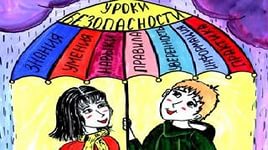 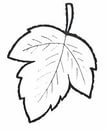 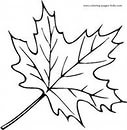 ВСЕРОССИЙСКИЙ ДЕНЬ ТРЕЗВОСТИ.              Сегодня    Всероссийский    День    трезвости   как    никогда   актуален.  Разумный и осознанный  выбор   трезвого  образа  жизни – одна из основных   задач,   стоящих перед современным   обществом.    И  в   этот  день  силами   различных     общественных     и молодежных   организаций    проводятся тематические акции,   выставки,    флешмобы и другие мероприятия во многих российских городах.ВСЕМИРНЫЙ ДЕНЬ БЕЗ АВТОМОБИЛЕЙ.В этот день в разных странах мира во имя заботы об окружающей среде и                                                                       здоровье   людей   многие    пересаживаются    на   общественный    транспорт, велосипеды или становятся пешеходами. ВСЕМИРНЫЙ ДЕНЬ ЗРЕНИЯ.Всемирный день зрения отмечается во второй четверг   октября    по   инициативеВсемирной организации здравоохранения (ВОЗ).Эта дата   отмечена в  календаре для привлечения   глобального  внимания   к проблемам   слепоты, нарушения   зрения  и реабилитации людей с нарушением зрения.ВСЕМИРНЫЙ ДЕНЬ ПСИХИЧЕСКОГО  ЗДОРОВЬЯ. Отмечается    в   мире   с   1992 года    с    целью    повышения информированности   населения в   отношении проблем   психического здоровья и способов его укрепления, а также профилактики и лечения психических расстройств.ВСЕМИРНЫЙ ДЕНЬ МЫТЬЯ РУК.ВСЕМИРНЫЙ ДЕНЬ ОТКАЗА ОТ КУРЕНИЯ.Ежегодно в   третий     четверг    ноября в     большинстве стран    мира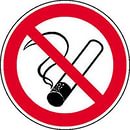 отмечается Международный день отказа от курения.    По данным Всемирной организации здравоохранения: 
— в мире 90% смертей от рака легких, 75% — — в мире 90% смертей от рака легких, 75%от хронического бронхита и 25% — от ишемической болезни сердца обусловлены курением; — каждые десять секунд на планете умирает один заядлый курильщик; 
— курение и вызываемые им заболевания ежегодно становятся причиной смерти неменее чем миллиона граждан России. 
        Цель Международного дня отказа   от   курения — способствовать     снижению распространенности табачной зависимости, вовлечение в борьбу   против    курения   всех слоев   населения   и   врачей    всех    специальностей,    профилактика    табакокурения и информирование общества о пагубном воздействии табака на здоровье.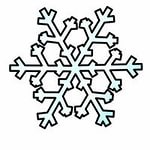 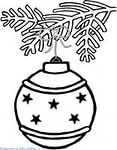 ВСЕМИРНЫЙ ДЕНЬ БОРЬБЫ СО СПИДом..    Эпидемия    ВИЧ-инфекции и СПИДа    является   крупнейшим 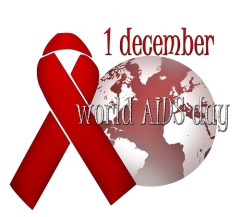  событием   20  века, которое можно поставить в один ряд с двумя мировыми войнами, как по  числу жертв, так и по ущербу, который она наносит обществу.           Символом борьбы со СПИДом является красная ленточка, ни одна акция в этой области не обходится сейчас без нееДЕНЬ СПАСАТЕЛЯ В РОССИИ.Традиционно в этот день    проходят     различные   торжественные    мероприятия и праздничные концерты, посвященные Дню спасателя. Сотрудников служб спасенияпоздравляют первые лица государства, коллеги и руководство, в средствах массовой информации им посвящены фильмы и передачи.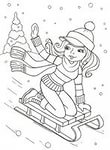 МЕЖДУНАРОДНЫЙ ДЕНЬ БЕЗ ИНТЕРНЕТА...Международный День   БЕЗ   интернета (International Internet-Free Day)   отмечается мировым интернет-сообществом ежегодно в последнее  воскресенье января. Главная цель данного праздника – полностью отвлечь людей от компьютеров и глобальной сети хотя бы на один день, чтобы прожить этот день исключительно   в «реальном» мире,   общаться с   другими   людьми    исключительно    «вживую» или посвятить его своему любимому хобби (конечно же, не связанному с интернетом).Попробуйте и вы отметить Международный День БЕЗ интернета вне сети, но так, как вам этого захочется, и главное – в удовольствие. Ведь в реальном мире еще столько всего интересного и непознанного, несделанного и забытого, приятного и любимого...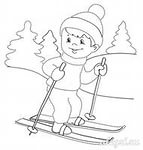 ДЕНЬ ЗАЩИТНИКА ОТЕЧЕСТВА.Принято   было считать, что 23 февраля 1918 года отряды 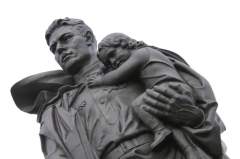 Красной   гвардии     одержали    свои   первые    победыпод   Псковом и Нарвой    над    регулярными   войскамикайзеровской Германии. Вот эти первые победы   и стали«днем рождения Красной Армии».В 1922 году эта дата   была официально    объявлена Днем Красной Армии. Позднее 23 февраля ежегодно отмечался в СССР как в сенародный праздник — День    Советской Армии    и   Военно-Морского    Флота.   После  распада Советского Союза   дата    была    переименована в    День защитника Отечества.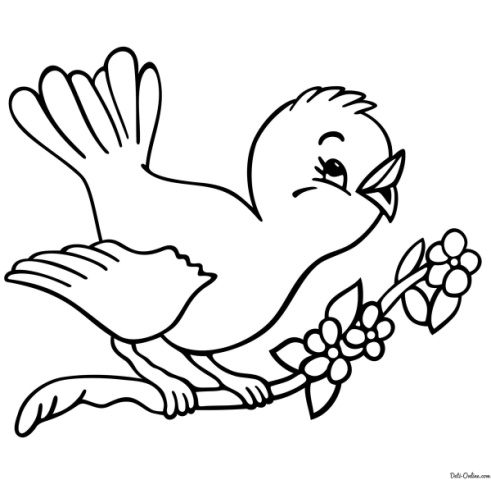 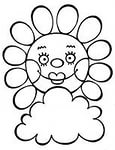 ВСЕМИРНЫЙ ДЕНЬ СНА.Во Всемирный день сна активизируется   социальная   реклама,    устраиваются конференции и симпозиумы, посвященные проблемам сна и влиянию расстройств, связанных   с   его    нарушением,   на   здоровье   человека и   общество   в   целом. Сбалансированное    питание,    правильная    организация    режима    дня, достаточное время для сна — необходимые условия для сохранения физического и психического здоровья на долгие годы.«ЧАС ЗЕМЛИ». это, прежде всего, символическая акция   бережного    отношения  к   природе, общественный призыв к решительным мерам по сохранению климата нашей планеты и заботы об ее ограниченных ресурсах. В этот день в назначенное время люди в разных странах мира на один час отключают свет и другие электроприборы.НАЦИОНАЛЬНЫЙ ДЕНЬ ДОНОРА В РОССИИ.Ежегодно   в   России     более полутора    миллиона     человек    нуждаются в переливании крови. Кровь и компоненты крови необходимы больным    тяжелых онкогематологических заболеваний, среди     которых     большой    процент детей, препараты      необходимы   женщинам   в   послеродовом   периоде,   пациентам, попавшим в    дорожно-транспортные происшествия, людям различных, связанных с риском, специальностей.ДЕНЬ ПОЖАРНОЙ ОХРАНЫ В РОССИИ.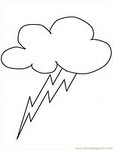 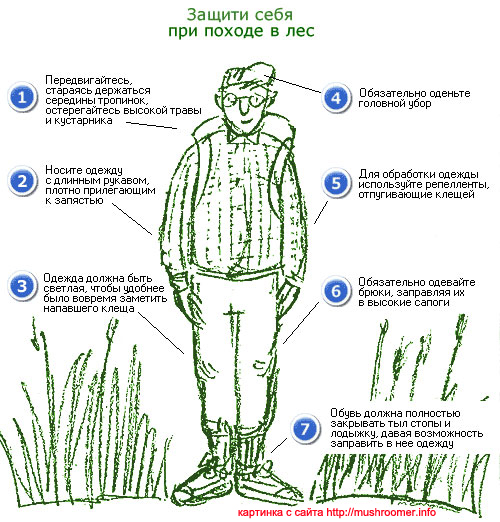 ДЕНЬ ПОБЕДЫ.
День Победы Советского Союза над фашистской  Германией в Великой Отечественной войне    был и остается одним    из самых     почитаемых праздников как в России, так и в странах СНГ. По     славной    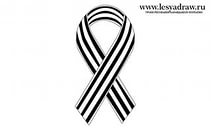 традиции последних лет, повсеместно волонтерами раздаются георгиевские ленточки, которые не только ветераны, но и молодежь повязывают и носят как символ связи поколений и памяти о Великой победе.ВСЕМИРНЫЙ ДЕНЬ БЕЗ ТАБАКА.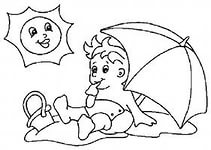 ДЕНЬ ЗАЩИТЫ ДЕТЕЙ.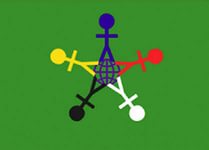 День защиты детей — это не только веселый праздник для самих детей, это и напоминание обществу о необходимости защищать права ребенка, чтобы все дети росли счастливыми, учились, занимались любимым делом и в будущем стали замечательными родителями и гражданами своей страны.ДЕНЬ ЗДОРОВОГО ПИТАНИЯИ ОТКАЗА ОТ ИЗЛИШЕСТВ В ЕДЕ.Долой излишество в еде и лишние килограммы! Да здравствует здоровое питание! Откажитесь хотя бы на сегодня от лишней еды. Ешьте только для утоления физического голода, простую и полезную пищу. ПНВТСРЧТПТСБВС123456789101112131415161718192021222324252627282930